План мероприятий по повышению учебной мотивации обучающихся БМОУ «Аксельская СОШ»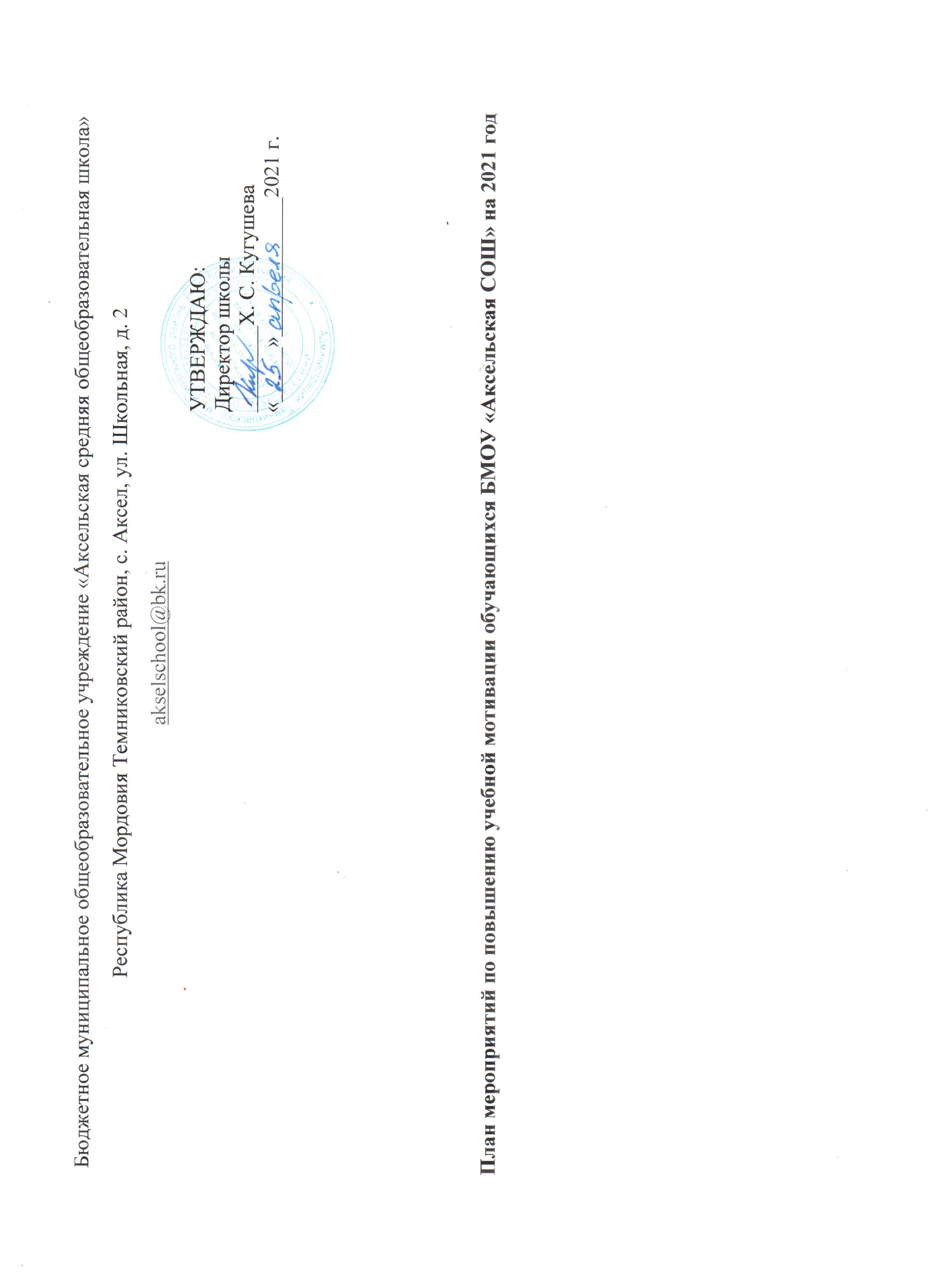 Цель: Повышение учебной мотивации обучающихся 1-9 классовЗадачи: Создать банк данных обучающихся с высокой учебной мотивацией Создать банк данных обучающихся, имеющих низкий уровень учебной мотивации.Вовлечение обучающихся во внеурочную деятельность.Организация индивидуального подхода к обучающимся.Повышение квалификации педагогов№ п/пЗадачи и мероприятияСроки выполненияОтветственныеРезультатыРезультатыРезультаты№ п/пЗадачи и мероприятияСроки выполненияОтветственныеНаименование показателяТекущее значениеДостигнутое значениеСроки достижения результатов1Проведение диагностики уровня учебной мотивацииМай 2021 годЗаместитель директора по УВР,руководителиСнижение доли учащихся с низкой2Выявление группы учащихся с неблагополучной оценочной ситуациейМай 2021 годУчителя, классные руководителиСнижение количества неуспевающих, своевременная педагогическая поддержка3Разработка индивидуальной образовательной траектории для обучающихся с низкой учебной мотивациейИюль 2021 годЗаместитель директора по УВР, учителя-предметникиСпланировать работу с учащимися4Проведение психологических тренингов по диагностике тревожности и снижению уровня тревожности обучающихсяОктябрь 2021 годПсихолог ТСОШ №1Выявление причин школьной тревожности2. Создание условий для повышения мотивации к обучению, саморазвитию, самостоятельности учащихся через активное и эффективное участие в школьных, муниципальных, региональных олимпиадах, конкурсах, проектах.2. Создание условий для повышения мотивации к обучению, саморазвитию, самостоятельности учащихся через активное и эффективное участие в школьных, муниципальных, региональных олимпиадах, конкурсах, проектах.2. Создание условий для повышения мотивации к обучению, саморазвитию, самостоятельности учащихся через активное и эффективное участие в школьных, муниципальных, региональных олимпиадах, конкурсах, проектах.2. Создание условий для повышения мотивации к обучению, саморазвитию, самостоятельности учащихся через активное и эффективное участие в школьных, муниципальных, региональных олимпиадах, конкурсах, проектах.2. Создание условий для повышения мотивации к обучению, саморазвитию, самостоятельности учащихся через активное и эффективное участие в школьных, муниципальных, региональных олимпиадах, конкурсах, проектах.2. Создание условий для повышения мотивации к обучению, саморазвитию, самостоятельности учащихся через активное и эффективное участие в школьных, муниципальных, региональных олимпиадах, конкурсах, проектах.2. Создание условий для повышения мотивации к обучению, саморазвитию, самостоятельности учащихся через активное и эффективное участие в школьных, муниципальных, региональных олимпиадах, конкурсах, проектах.1Работа с одареннымиучащимися: участие волимпиадах,интеллектуальныхмарафонах, конкурсах, проектной и исследовательской работеВ течение годаУчителя,зам. директора поУВР, приподдержке кураторашколыДоля учащихся,принимающих участиев проектно-исследовательскойдеятельности2Повышениепрофессионализмапедагогов черезорганизациюкурсовой подготовки,самообразованиеВ течение годаЗам. директора поУВРучителя-предметникиПовышение качествапреподаванияпредметов3Обобщение опытаработы с учащимися,имеющими низкуюмотивацию с целью распространенияопыта врамках школыВ течение голаЗам. директора поУВРучителя-предметникиАналитические материалы3. Обеспечение взаимодействия всех участников образовательных отношений, чтобы повысить учебную мотивацию школьников3. Обеспечение взаимодействия всех участников образовательных отношений, чтобы повысить учебную мотивацию школьников3. Обеспечение взаимодействия всех участников образовательных отношений, чтобы повысить учебную мотивацию школьников3. Обеспечение взаимодействия всех участников образовательных отношений, чтобы повысить учебную мотивацию школьников3. Обеспечение взаимодействия всех участников образовательных отношений, чтобы повысить учебную мотивацию школьников3. Обеспечение взаимодействия всех участников образовательных отношений, чтобы повысить учебную мотивацию школьников3. Обеспечение взаимодействия всех участников образовательных отношений, чтобы повысить учебную мотивацию школьников1Организацияродительскихсобраний повопросампсихологических и возрастных особенностей учащихся, ответственности родителей завоспитание и обучение детейСентябрь 2021 годВ течение годаПовышениеответственностиродителей завоспитаниеи обучение детей2Организациясотрудничества сродителями повопросам качестваобразования (советшколы, родительскиекомитеты, советпрофилактики,индивидуальнаяработа с родителями)Сентябрь 2021 годКлассныеруководители,администрацияПовышениеродительскоймотивации к контролюза успеваемостью,исправлениенеудовлетворительныхи нежелательныхоценок.3Организацияродительскоголектория по вопросамГИА дляобучающихся 9классаНоябрь 2021 годЗам. директора поУВРклассныеруководителиПовышение уровняпросветительскойдеятельности средиродителей4Консультированиеродителей повопросам воспитаниядетей, создания благоприятногомикроклиматаВ течение годаПсихолог, классныеруководителиПоложительнаядинамика уровняшкольного благополучия